Additional file 1: Mean number of contacts to GP by period (before/after) and exposure (with/without) stratified by age in years and by region. Additional file 2: Mean number of contacts to hospital by period (before/after) and exposure (with/without) stratified by age in years and by region.Additional file 3: Mean number of contacts to psychologist/psychiatrist by period (before/after) and exposure (with/without) stratified by age in years and by region.Additional file 4: Mean number of DDD of prescription drugs by period (before/after) and exposure (with/without) stratified by age in years and by region.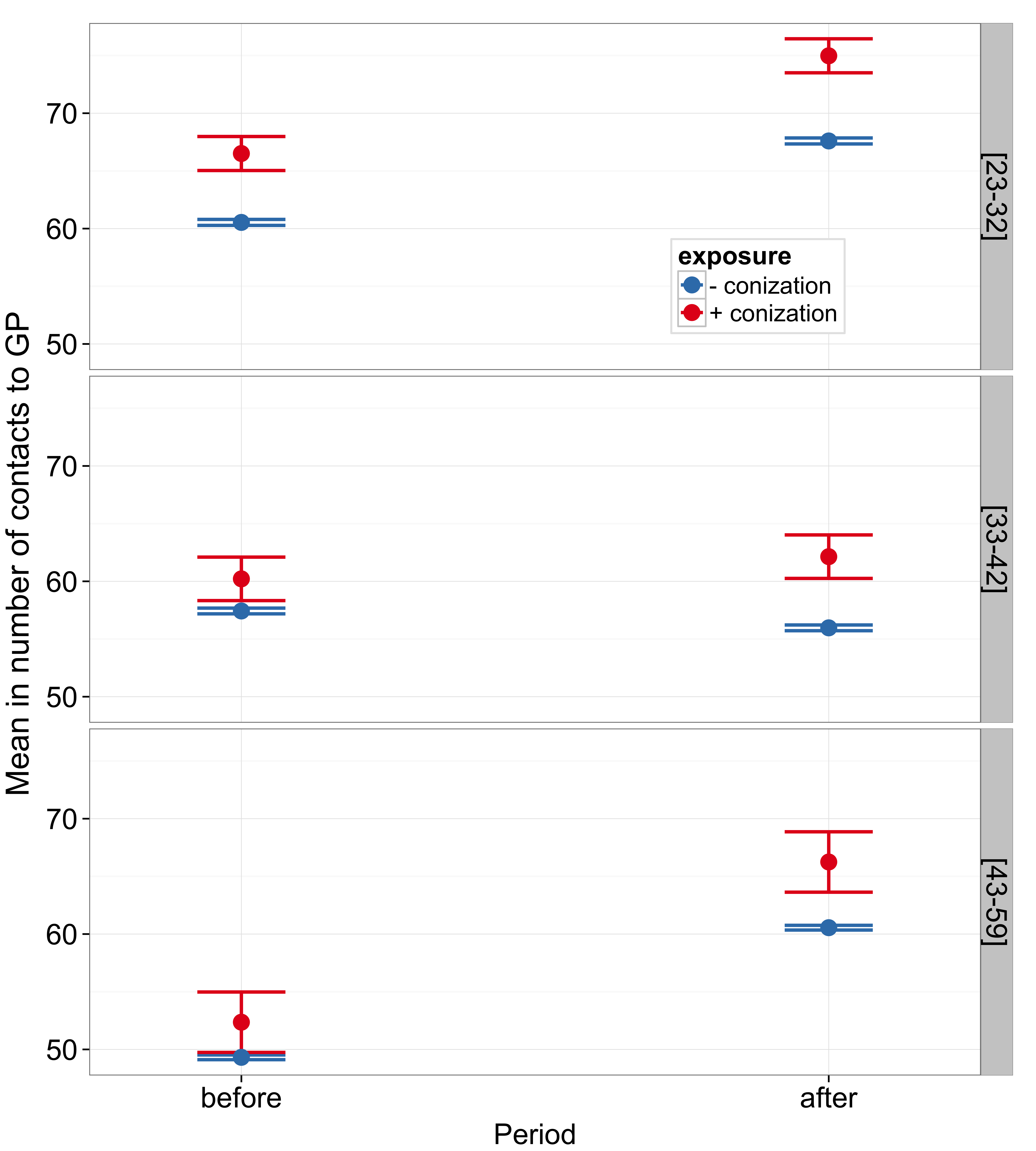 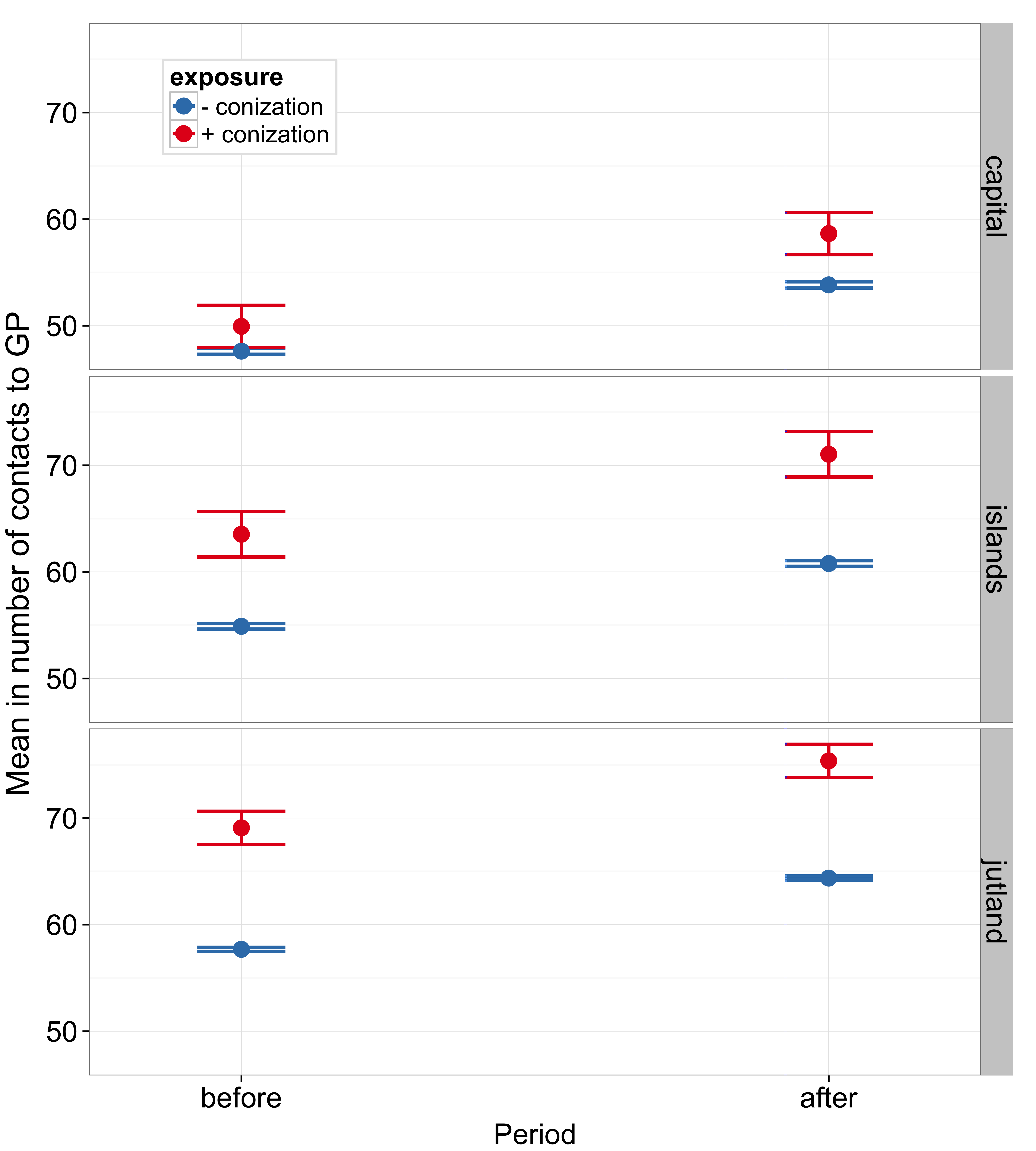 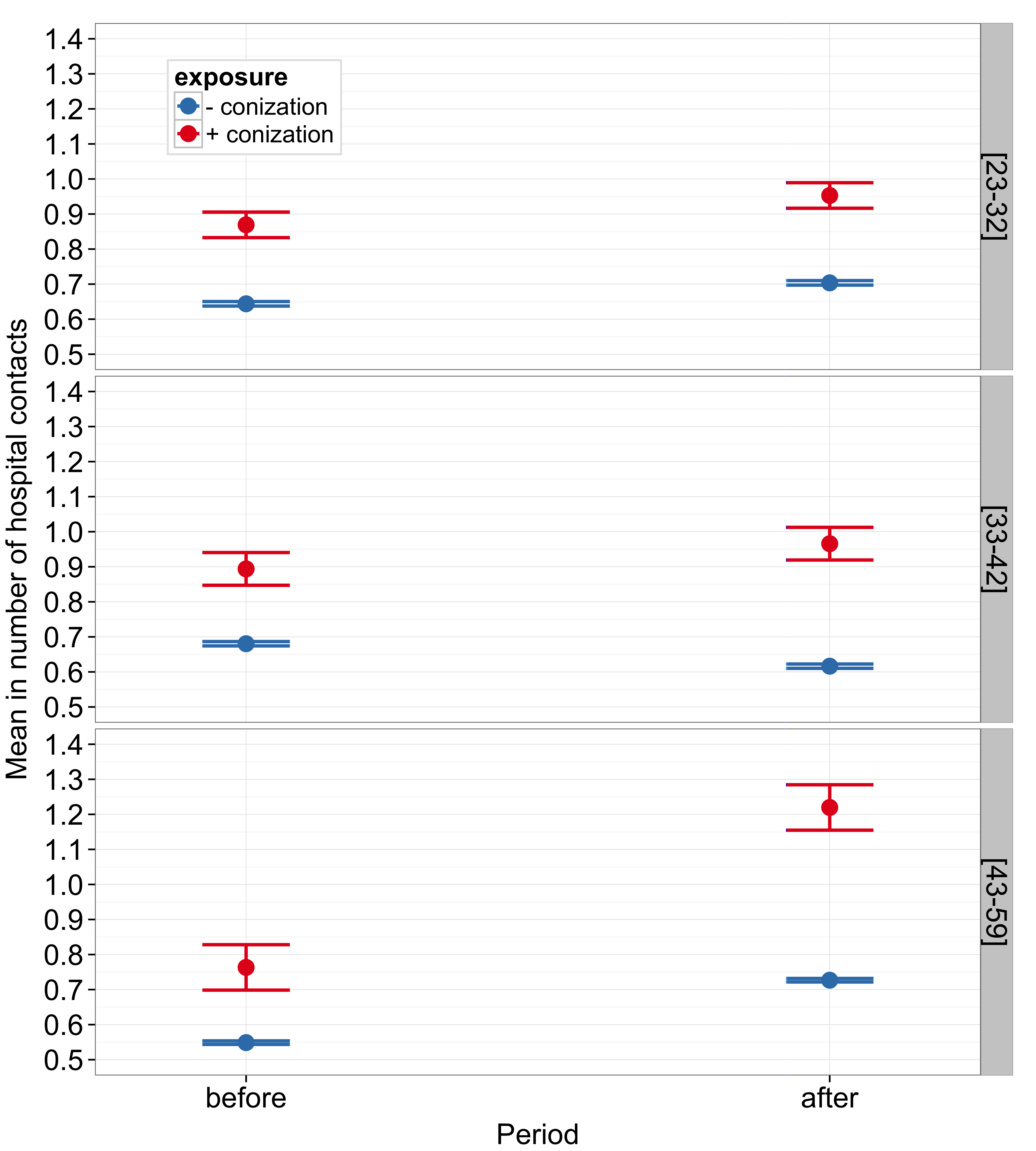 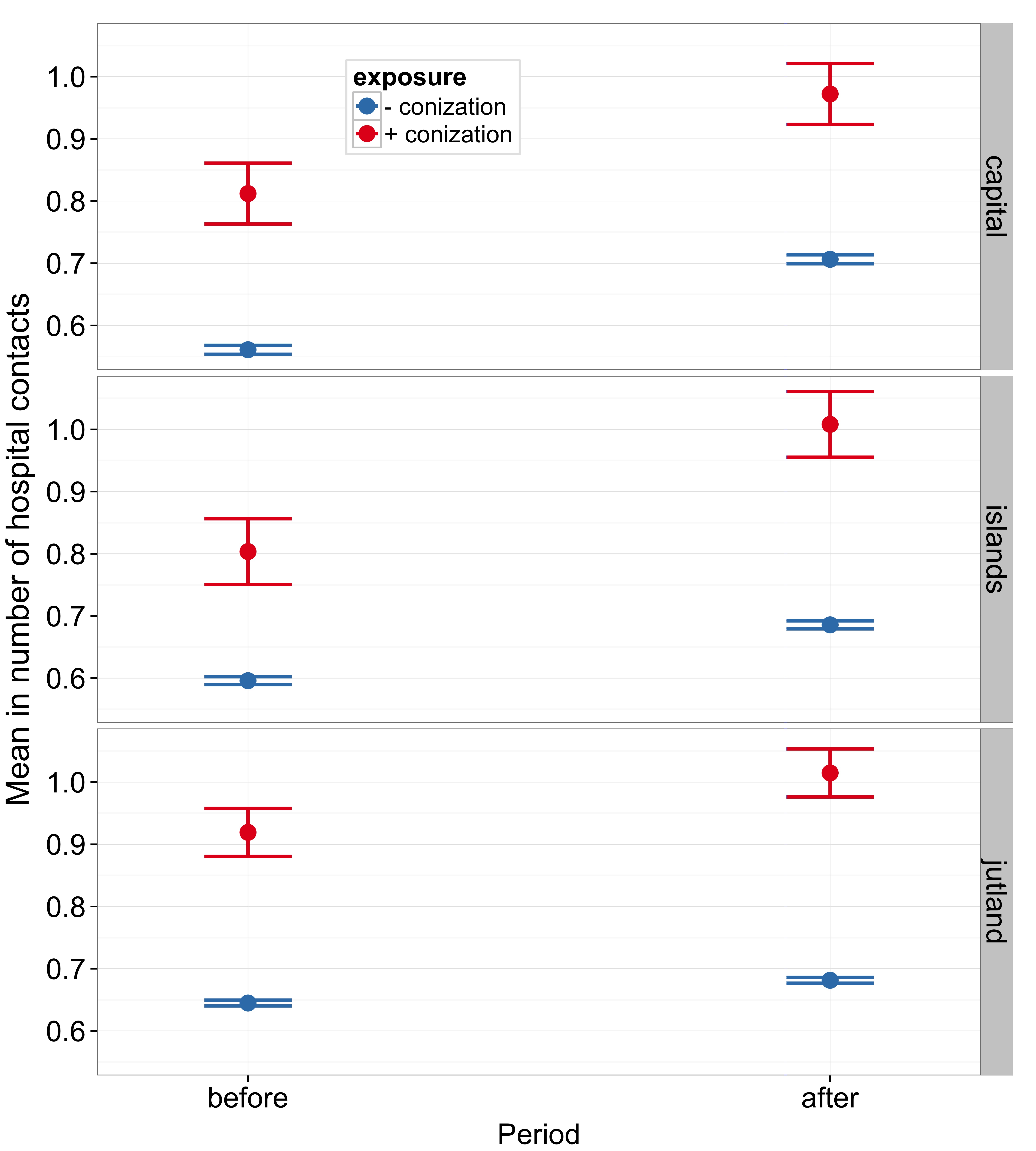 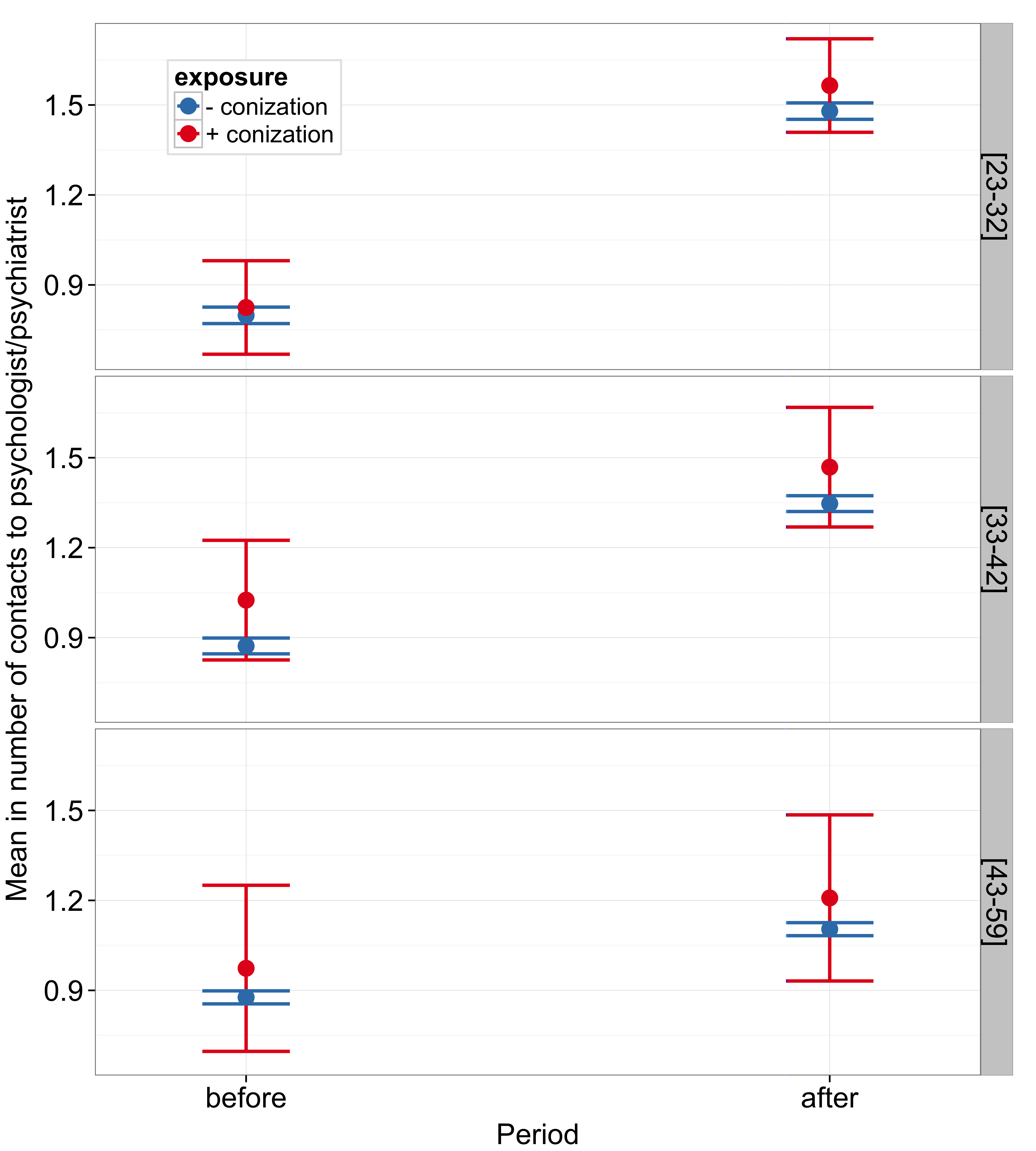 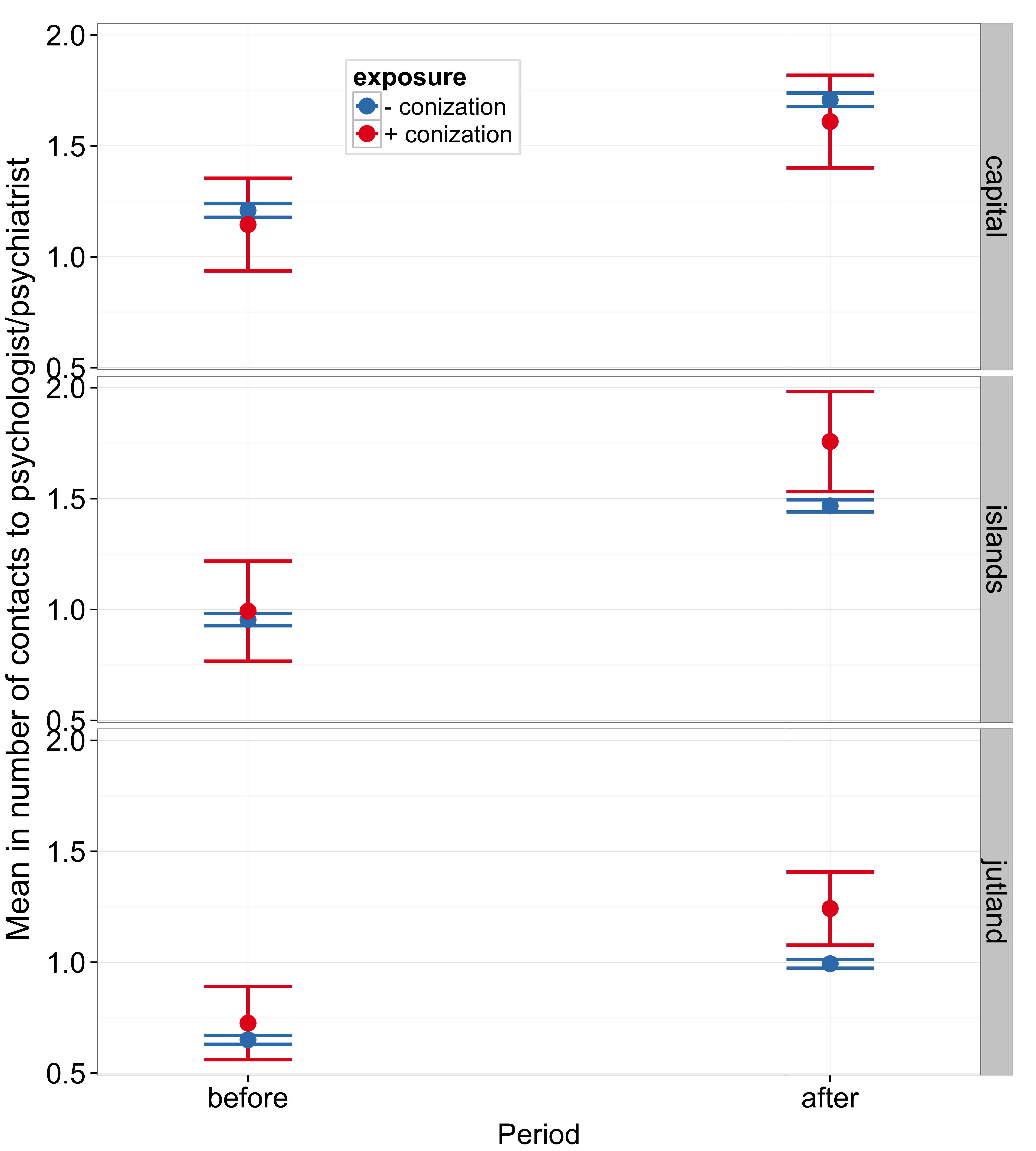 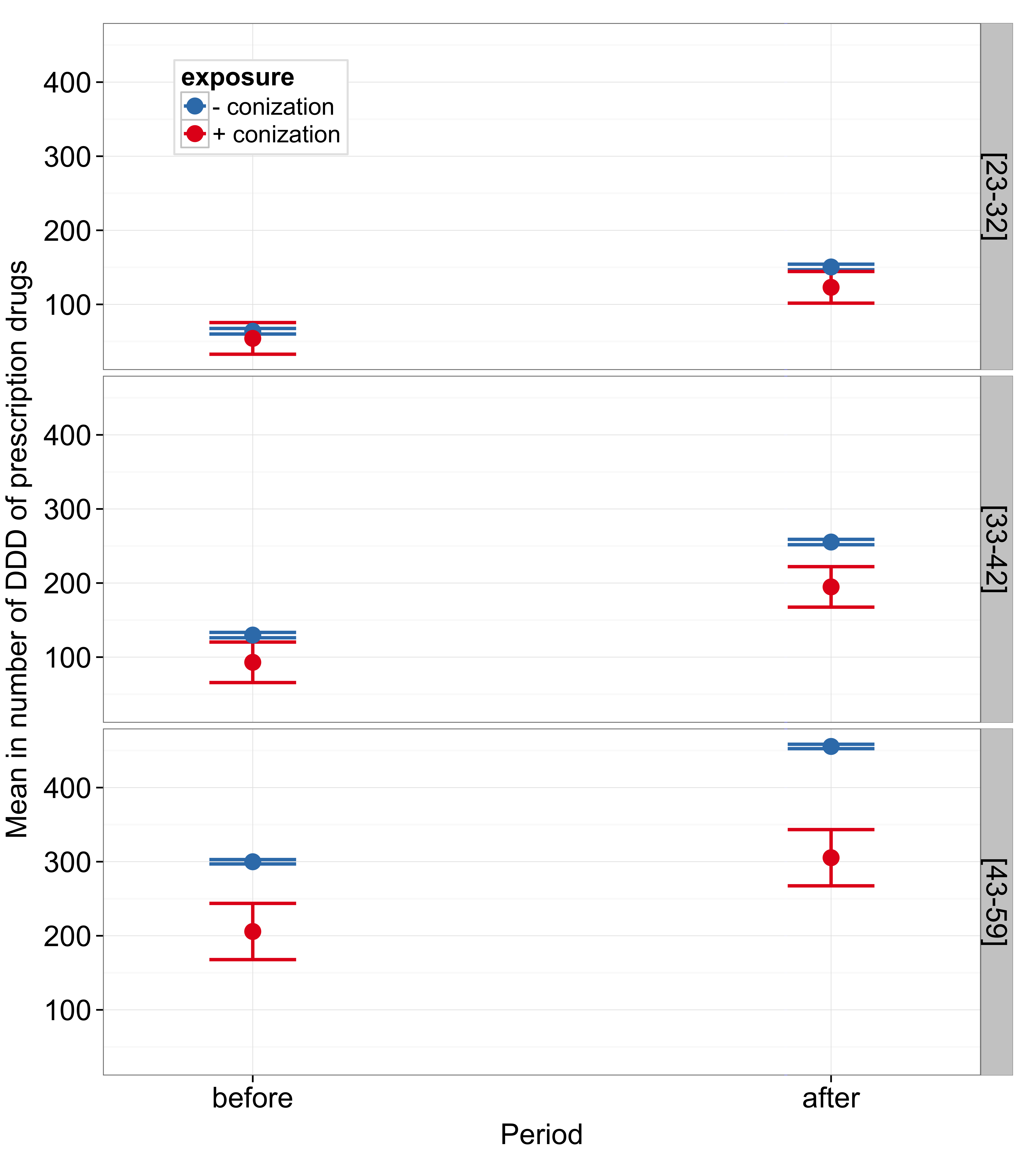 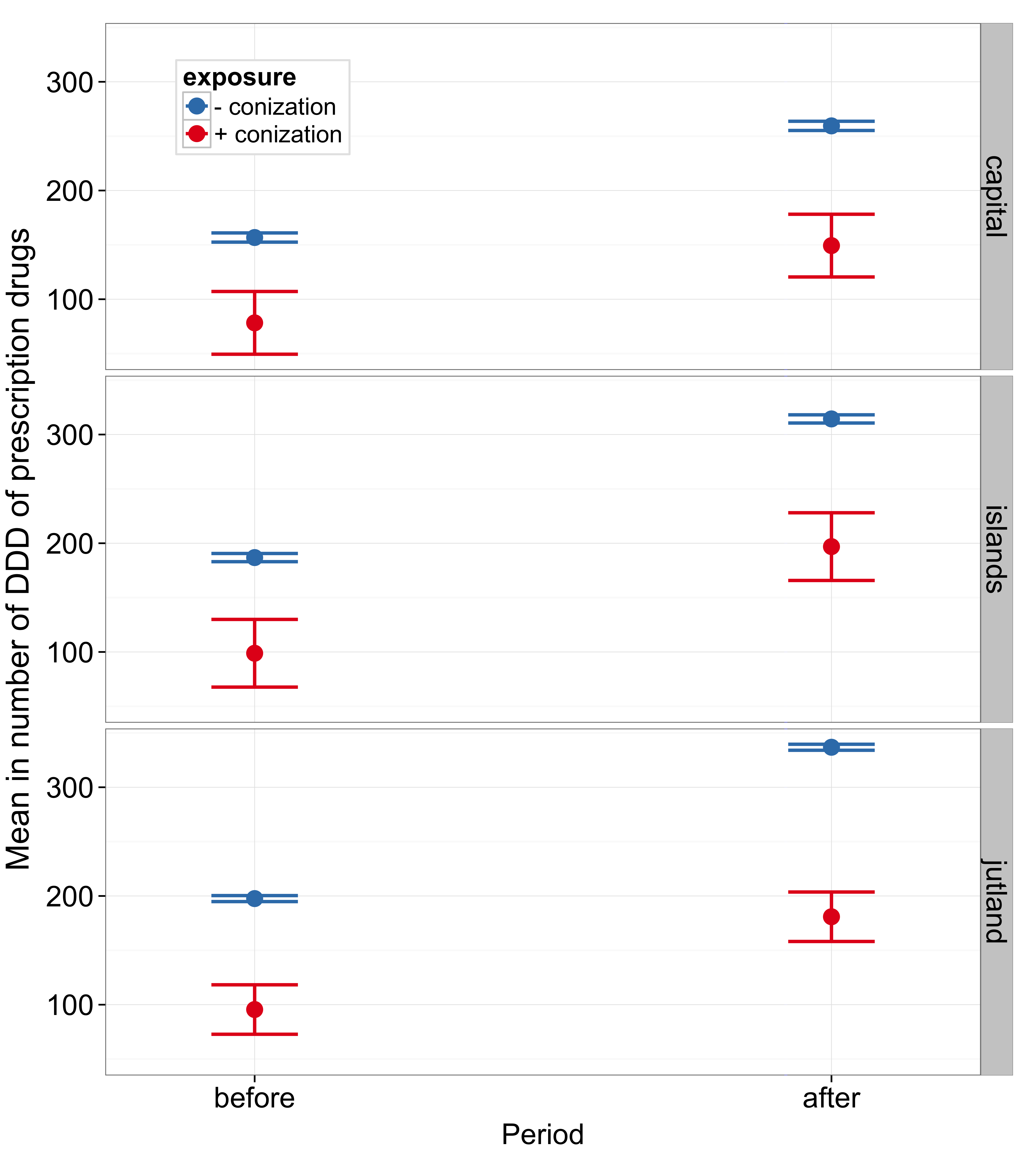 